Appel d’Offre pour une société de travaux / commune de MahdiaDétails La Commune de Mahdia a lancé un appel d’offre pour les travaux de réalisation de 2 sentiers pédestres et de 2 pistes cyclables dans le cadre du projet de coopération internationale AUTREMENT.L’étude des chemins piétons et des pistes cyclables et le dossier d’appel d’offres ont été réalisés par le bureau d’études tunisien Mobility for A Better Future (MBF). Le Dossier d’Appel d’Offre est disponible sur Tuneps.tn Pour postuler : Postuler sur TUNEPS (Tunisian e-procurement system), le système tunisien d’achats publics en ligne : https://www.tuneps.tn/index.doNuméro d’avis d’Appel d’Offre : 20230400401-00Nom de l’acheteur public : Commune de MahdiaDate limite : 15 mai 2023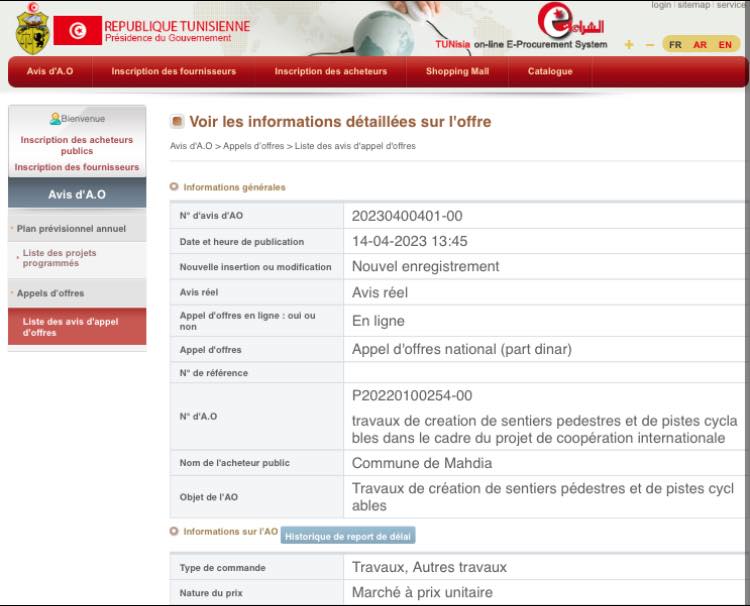 